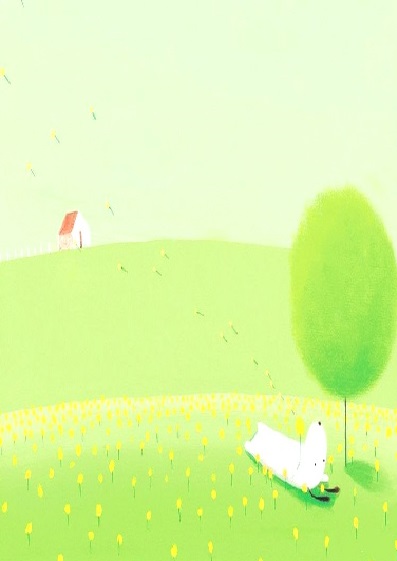 導師: 詹于誼         系別班級: 生技三甲經驗分享內容因為沒有導師班的課，所以習慣每週進行班會及導師談話，雖然有時學生們會抱怨為什麼要每週開班會呢?總會回答他們，除了要宣導學校訊息外，我也希望每週可以看看大家，了解大家的狀況。另外，也會利用FB班網及Line群組經營班級，可即時傳遞訊息。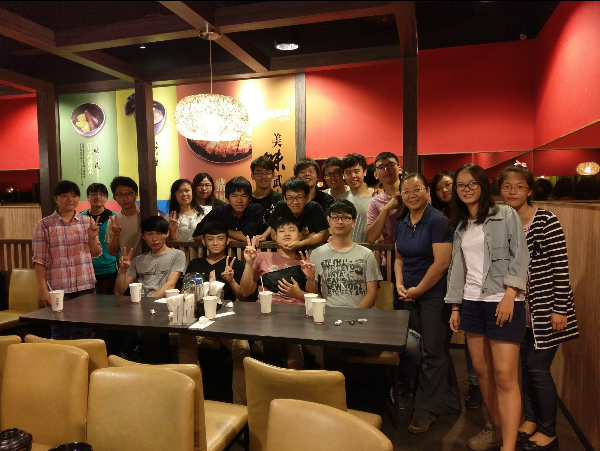 